А як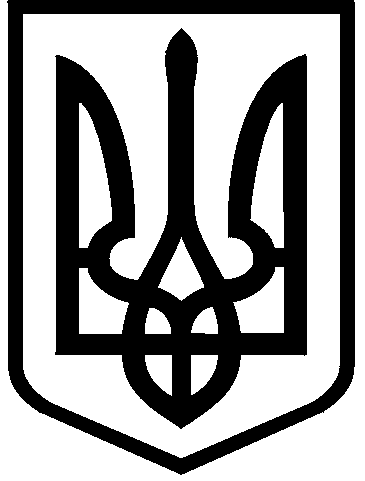 КИЇВСЬКА МІСЬКА РАДАVIII СКЛИКАННЯПОСТІЙНА КОМІСІЯ З ПИТАНЬ ЕКОЛОГІЧНОЇ ПОЛІТИКИ01044, м. Київ, вул. Хрещатик, 36 к.1005/1 	                            тел.:(044)202-70-76, тел./факс:(044)202-72-31 Протокол № 8/82засідання постійної комісії Київської міської ради з питань екологічної політики від 05.06.2019Місце проведення: Київська міська рада, м. Київ, вул. Хрещатик, 36, п’ятий поверх, каб. 514, початок проведення засідання о 14:00.Склад комісії: 8 депутатів Київської міської ради.Присутні: 6 депутатів Київської міської ради – членів постійної комісії:Відсутні: 2 депутати Київської міської ради: Пилипенко С.О., Антонова О.Ю. Запрошені:Порядок денний:Заслуховування інформації про стан розробки нової Програми розвитку захисту зелених зон.В.о. генерального директора КО «Київзеленбуд» – Бєлоусова Наталія Миколаївна;Директор Департаменту земельних ресурсів виконавчого органу Київської міської ради (Київської міської державної адміністрації) – Оленич Петро Сергійович;Директор Департаменту містобудування та архітектури виконавчого органу Київської міської ради (Київської міської державної адміністрації) – Свистунов Олександр Вікторович;Начальника комунальної організації виконавчого органу Київської міської ради (Київської міської державної адміністрації) інститут генерального плану м. Києва – Броневицький Сергій Петрович.Про розгляд інформації щодо стану виконання рішень Київської міської ради, контроль яких покладено на постійну комісію Київської міської ради з питань екологічної політики та заслуховування звіту КО «Київзеленбуд» щодо виконання доручень постійної комісії Київської міської ради з питань екологічної політики про створення зелених зон в місті Києві відповідно до рішення Київської міської ради від 26.06.2018 № 997/5261 «Про ініціативи створення об’єктів благоустрою зеленого господарства міста Києва».Доповідачі: В.о. генерального директора КО «Київзеленбуд» – Бєлоусова Наталія Миколаївна;Начальник Управління екології та природних ресурсів виконавчого органу Київської міської ради (Київської міської державної адміністрації) – Мальований Андрій Миколайович;В.о. директора Департаменту міського благоустрою виконавчого органу Київської міської ради (Київської міської державної адміністрації) – Панчій Тарас Михайлович;Директор Департаменту земельних ресурсів виконавчого органу Київської міської ради (Київської міської державної адміністрації) – Оленич Петро Сергійович;Директор Департаменту містобудування та архітектури виконавчого органу Київської міської ради (Київської міської державної адміністрації) – Свистунов Олександр Вікторович.Про розгляд проекту рішення Київської міської ради «Про оголошення природної території комплексною пам’яткою природи місцевого значення «Реп’яхів Яр» (доручення заступника міського голови – секретаря Київської міської ради від 23.05.2019 №08/231-1893/ПР).Доповідачі: Депутат Київської міської ради – Яловий Костянтин Володимирович;Начальник Управління екології та природних ресурсів виконавчого органу Київської міської ради (Київської міської державної адміністрації) – Мальований Андрій Миколайович;В.о. генерального директора КО «Київзеленбуд» – Бєлоусова Наталія Миколаївна.Про розгляд проекту рішення Київської міської ради «Про надання статусу скверу земельній ділянці, що розташована біля будинків 7 та 9 по 
вул. Челябінській у Дніпровському районі м. Києва з майданчиком для вигулу собак» (доручення заступника міського голови – секретаря Київської міської ради від 16.05.2019 №08/231-1858/ПР).Доповідачі: Депутат Київської міської ради – Петровець Олег Федорович;Директор Департаменту земельних ресурсів виконавчого органу Київської міської ради (Київської міської державної адміністрації) – Оленич Петро Сергійович;Директор Департаменту містобудування та архітектури виконавчого органу Київської міської ради (Київської міської державної адміністрації) – Свистунов Олександр Вікторович;В.о. генерального директора КО «Київзеленбуд» – Бєлоусова Наталія Миколаївна.Про розгляд проекту рішення Київської міської ради «Про надання статусу зеленої зони земельній ділянці на прос. Георгія Гонгадзе, 5 – 7Б у Подільському районі м. Києва» (доручення заступника міського голови – секретаря Київської міської ради від 20.05.2019 №08/231-1879/ПР).Доповідачі: Депутат Київської міської ради – Окопний Олексій Юрійович;Директор Департаменту земельних ресурсів виконавчого органу Київської міської ради (Київської міської державної адміністрації) – Оленич Петро Сергійович;Директор Департаменту містобудування та архітектури виконавчого органу Київської міської ради (Київської міської державної адміністрації) – Свистунов Олександр Вікторович;В.о. генерального директора КО «Київзеленбуд» – Бєлоусова Наталія Миколаївна.Про розгляд проекту рішення Київської міської ради «Про надання статусу зеленої зони земельній ділянці на прос. Георгія Гонгадзе, 20 – 28А (територія вздовж узбіччя проспекту Георгія Гонгадзе) у Подільському районі 
м. Києва» (доручення заступника міського голови – секретаря Київської міської ради від 20.05.2019 №08/231-1880/ПР).Доповідачі: Депутат Київської міської ради – Окопний Олексій Юрійович;Директор Департаменту земельних ресурсів виконавчого органу Київської міської ради (Київської міської державної адміністрації) – Оленич Петро Сергійович;Директор Департаменту містобудування та архітектури виконавчого органу Київської міської ради (Київської міської державної адміністрації) – Свистунов Олександр Вікторович;В.о. генерального директора КО «Київзеленбуд» – Бєлоусова Наталія Миколаївна.Про розгляд проекту рішення Київської міської ради «Про оголошення природної території ландшафтним заказником місцевого значення «Бабин Яр» (доручення заступника міського голови – секретаря Київської міської ради від 20.05.2019 №08/231-1881/ПР).Доповідачі: Депутат Київської міської ради – Бродський Олександр Якович;Депутат Київської міської ради – Яловий Володимир Борисович;Начальник Управління екології та природних ресурсів виконавчого органу Київської міської ради (Київської міської державної адміністрації) – Мальований Андрій Миколайович;В.о. генерального директора КО «Київзеленбуд» – Бєлоусова Наталія Миколаївна.Про розгляд ініціативи депутата Київської міської ради 
Назаренка В.Е. (вх. від 23.05.2019 №08/11527) стосовно створення зеленої зони за адресою: вул. Фрометівська, 18-А у Голосіївському районі 
м. Києва.Доповідачі: Депутат Київської міської ради – Назаренко Володимир Едуардович;Директор Департаменту земельних ресурсів виконавчого органу Київської міської ради (Київської міської державної адміністрації) – Оленич Петро Сергійович;Директор Департаменту містобудування та архітектури виконавчого органу Київської міської ради (Київської міської державної адміністрації) – Свистунов Олександр Вікторович;В.о. генерального директора КО «Київзеленбуд» – Бєлоусова Наталія Миколаївна.Про розгляд проекту рішення Київської міської ради «Про надання дозволу на розроблення проекту землеустрою щодо відведення в постійне користування земельної ділянки Київському комунальному об'єднанню зеленого будівництва та експлуатації зелених насаджень міста "Київзеленбуд" між будинками за адресами: вул. Тернопільська, 17, 7А та пров. Кременецький, 4А у Святошинському районі м. Києва для утримання та експлуатації зелених насаджень та обслуговування скверу», К-38183 (доручення заступника міського голови – секретаря Київської міської ради від 03.05.2019 08/231-1754/ПР).Доповідачі: Директор Департаменту земельних ресурсів виконавчого органу Київської міської ради (Київської міської державної адміністрації) – Оленич Петро Сергійович;Директор Департаменту містобудування та архітектури виконавчого органу Київської міської ради (Київської міської державної адміністрації) – Свистунов Олександр Вікторович;В.о. генерального директора КО «Київзеленбуд» – Бєлоусова Наталія Миколаївна.Про розгляд проекту рішення Київської міської ради «Про надання дозволу на розроблення проекту землеустрою щодо відведення в постійне користування земельної ділянки Київському комунальному об'єднанню зеленого будівництва та експлуатації зелених насаджень міста "Київзеленбуд" на 
вул. Богатирській, 2 в Оболонському районі м. Києва для створення, облаштування та експлуатації скверу», К-38265 (доручення заступника міського голови – секретаря Київської міської ради від 03.05.2019 08/231-1755/ПР).Доповідачі: Директор Департаменту земельних ресурсів виконавчого органу Київської міської ради (Київської міської державної адміністрації) – Оленич Петро Сергійович;Директор Департаменту містобудування та архітектури виконавчого органу Київської міської ради (Київської міської державної адміністрації) – Свистунов Олександр Вікторович;В.о. генерального директора КО «Київзеленбуд» – Бєлоусова Наталія Миколаївна.Про розгляд проекту рішення Київської міської ради «Про надання дозволу на розроблення проекту землеустрою щодо відведення в постійне користування земельної ділянки Київському комунальному об'єднанню зеленого будівництва та експлуатації зелених насаджень міста "Київзеленбуд" на 
вул. Ревуцького (навколо озера Сонячне) у Дарницькому районі м. Києва для утримання та благоустрою зелених насаджень та обслуговування парку», 
К-37042 (доручення заступника міського голови – секретаря Київської міської ради від 10.05.2019 № 08/231-1790/ПР).Доповідачі: Директор Департаменту земельних ресурсів виконавчого органу Київської міської ради (Київської міської державної адміністрації) – Оленич Петро Сергійович;Директор Департаменту містобудування та архітектури виконавчого органу Київської міської ради (Київської міської державної адміністрації) – Свистунов Олександр Вікторович;В.о. генерального директора КО «Київзеленбуд» – Бєлоусова Наталія Миколаївна.Про розгляд проекту рішення Київської міської ради «Про надання дозволу на розроблення проекту землеустрою щодо відведення в постійне користування земельної ділянки Київському комунальному об'єднанню зеленого будівництва та експлуатації зелених насаджень міста "Київзеленбуд" на 
вул. Вірменській, 1/9-к.3, просп. Миколи Бажана, 9-з у Дарницькому районі 
м. Києва для облаштування, експлуатації та обслуговування зелених насаджень (сквер)», К-37507 (доручення заступника міського голови – секретаря Київської міської ради від 10.05.2019 №08/231-1791/ПР).Доповідачі: Директор Департаменту земельних ресурсів виконавчого органу Київської міської ради (Київської міської державної адміністрації) – Оленич Петро Сергійович;Директор Департаменту містобудування та архітектури виконавчого органу Київської міської ради (Київської міської державної адміністрації) – Свистунов Олександр Вікторович;В.о. генерального директора КО «Київзеленбуд» – Бєлоусова Наталія Миколаївна.Про розгляд проекту рішення Київської міської ради «Про надання дозволу на розроблення проекту землеустрою щодо відведення в постійне користування земельної ділянки Київському комунальному об'єднанню зеленого будівництва та експлуатації зелених насаджень міста "Київзеленбуд" на 
вул. Ревуцького, 44 у Дарницькому районі м. Києва для облаштування, експлуатації та обслуговування зелених насаджень (сквер)», К-37505 (доручення заступника міського голови – секретаря Київської міської ради від 10.05.2019 №08/231-1793/ПР).Доповідачі: Директор Департаменту земельних ресурсів виконавчого органу Київської міської ради (Київської міської державної адміністрації) – Оленич Петро Сергійович;Директор Департаменту містобудування та архітектури виконавчого органу Київської міської ради (Київської міської державної адміністрації) – Свистунов Олександр Вікторович;В.о. генерального директора КО «Київзеленбуд» – Бєлоусова Наталія Миколаївна.Про розгляд проекту рішення Київської міської ради «Про надання дозволу на розроблення проекту землеустрою щодо відведення в постійне користування земельної ділянки Київському комунальному об'єднанню зеленого будівництва та експлуатації зелених насаджень міста "Київзеленбуд" між 
вул. Митрополита Андрея Шептицького, 24, 24-в та вул. Челябінською, 5-б у Дніпровському районі м. Києва для створення, облаштування та експлуатації скверу», К-38413 (доручення заступника міського голови – секретаря Київської міської ради від 14.05.2019 №08/231-1830/ПР).Доповідачі: Директор Департаменту земельних ресурсів виконавчого органу Київської міської ради (Київської міської державної адміністрації) – Оленич Петро Сергійович;Директор Департаменту містобудування та архітектури виконавчого органу Київської міської ради (Київської міської державної адміністрації) – Свистунов Олександр Вікторович;В.о. генерального директора КО «Київзеленбуд» – Бєлоусова Наталія Миколаївна.Про розгляд проекту рішення Київської міської ради «Про надання дозволу на розроблення проекту землеустрою щодо відведення в постійне користування земельної ділянки Київському комунальному об'єднанню зеленого будівництва та експлуатації зелених насаджень міста "Київзеленбуд" на 
вул. Марини Цвєтаєвої, 13 у Деснянському районі міста Києва для утримання та благоустрою зелених зон і зелених насаджень та обслуговування скверу», 
К-38114 (доручення заступника міського голови – секретаря Київської міської ради від 14.05.2019 №08/231-1831/ПР).Доповідачі: Директор Департаменту земельних ресурсів виконавчого органу Київської міської ради (Київської міської державної адміністрації) – Оленич Петро Сергійович;Директор Департаменту містобудування та архітектури виконавчого органу Київської міської ради (Київської міської державної адміністрації) – Свистунов Олександр Вікторович;В.о. генерального директора КО «Київзеленбуд» – Бєлоусова Наталія Миколаївна.Про розгляд проекту рішення Київської міської ради «Про надання дозволу на розроблення проекту землеустрою щодо відведення в постійне користування земельної ділянки Київському комунальному об'єднанню зеленого будівництва та експлуатації зелених насаджень міста "Київзеленбуд" на 
вул. Мілютенка, 25 у Деснянському районі м. Києва для утримання та благоустрою зелених зон і зелених насаджень та обслуговування скверу», 
К-38479 (доручення заступника міського голови – секретаря Київської міської ради від 14.05.2019 №08/231-1832/ПР).Доповідачі: Директор Департаменту земельних ресурсів виконавчого органу Київської міської ради (Київської міської державної адміністрації) – Оленич Петро Сергійович;Директор Департаменту містобудування та архітектури виконавчого органу Київської міської ради (Київської міської державної адміністрації) – Свистунов Олександр Вікторович;В.о. генерального директора КО «Київзеленбуд» – Бєлоусова Наталія Миколаївна.Про розгляд проекту рішення Київської міської ради «Про надання дозволу на розроблення проекту землеустрою щодо відведення в постійне користування земельної ділянки Київському комунальному об'єднанню зеленого будівництва та експлуатації зелених насаджень міста "Київзеленбуд" на 
бульв. Ярослава Гашека, 15 та Харківському шосе, 5, 7/1, 7/13 у Дніпровському районі м. Києва для створення облаштування та експлуатації скверу», К-38411 (доручення заступника міського голови – секретаря Київської міської ради від 14.05.2019 №08/231-1833/ПР).Доповідачі: Директор Департаменту земельних ресурсів виконавчого органу Київської міської ради (Київської міської державної адміністрації) – Оленич Петро Сергійович;Директор Департаменту містобудування та архітектури виконавчого органу Київської міської ради (Київської міської державної адміністрації) – Свистунов Олександр Вікторович;В.о. генерального директора КО «Київзеленбуд» – Бєлоусова Наталія Миколаївна.Про розгляд проекту рішення Київської міської ради «Про надання дозволу на розроблення проекту землеустрою щодо відведення в постійне користування земельних ділянок Київському комунальному об'єднанню зеленого будівництва та експлуатації зелених насаджень міста "Київзеленбуд" на Набережному шосе, на території правобережних підходів до Паркового пішохідного мосту через р.Дніпро у Подільському районі м. Києва для експлуатації та утримання зелених насаджень», К-38425 (доручення заступника міського голови – секретаря Київської міської ради від 14.05.2019 
№08/231-1834/ПР).Доповідачі: Директор Департаменту земельних ресурсів виконавчого органу Київської міської ради (Київської міської державної адміністрації) – Оленич Петро Сергійович;Директор Департаменту містобудування та архітектури виконавчого органу Київської міської ради (Київської міської державної адміністрації) – Свистунов Олександр Вікторович;В.о. генерального директора КО «Київзеленбуд» – Бєлоусова Наталія Миколаївна.Про розгляд проекту рішення Київської міської ради «Про надання дозволу на розроблення проекту землеустрою щодо відведення в постійне користування земельної ділянки Київському комунальному об'єднанню зеленого будівництва та експлуатації зелених насаджень міста «Київзеленбуд» на 
просп. Повітрофлотському, 41 у Солом’янському районі м. Києва для утримання та експлуатації скверу», К-38475 (доручення заступника міського голови – секретаря Київської міської ради від 15.05.2019 №08/231-1842/ПР).Доповідачі: Директор Департаменту земельних ресурсів виконавчого органу Київської міської ради (Київської міської державної адміністрації) – Оленич Петро Сергійович;Директор Департаменту містобудування та архітектури виконавчого органу Київської міської ради (Київської міської державної адміністрації) – Свистунов Олександр Вікторович;В.о. генерального директора КО «Київзеленбуд» – Бєлоусова Наталія Миколаївна.Про розгляд проекту рішення Київської міської ради «Про надання дозволу на розроблення проекту землеустрою щодо відведення в постійне користування земельної ділянки Київському комунальному об'єднанню зеленого будівництва та експлуатації зелених насаджень міста "Київзеленбуд" на розі вулиць Оноре де Бальзака та Марини Цвєтаєвої у Деснянському районі міста Києва для утримання та благоустрою зелених зон і зелених насаджень та обслуговування скверу», К-38111 (доручення заступника міського голови – секретаря Київської міської ради від 15.05.2019 №08/231-1843/ПР).Доповідачі: Директор Департаменту земельних ресурсів виконавчого органу Київської міської ради (Київської міської державної адміністрації) – Оленич Петро Сергійович;Директор Департаменту містобудування та архітектури виконавчого органу Київської міської ради (Київської міської державної адміністрації) – Свистунов Олександр Вікторович;В.о. генерального директора КО «Київзеленбуд» – Бєлоусова Наталія Миколаївна.Про розгляд проекту рішення Київської міської ради «Про надання дозволу на розроблення проекту землеустрою щодо відведення в постійне користування земельної ділянки Київському комунальному об'єднанню зеленого будівництва та експлуатації зелених насаджень міста "Київзеленбуд" на 
вул. Героїв Дніпра, 1 в Оболонському районі м. Києва для створення, облаштування та експлуатації скверу», К-38427 (доручення заступника міського голови – секретаря Київської міської ради від 23.05.2019 №08/231-1895/ПР).Доповідачі: Директор Департаменту земельних ресурсів виконавчого органу Київської міської ради (Київської міської державної адміністрації) – Оленич Петро Сергійович;Директор Департаменту містобудування та архітектури виконавчого органу Київської міської ради (Київської міської державної адміністрації) – Свистунов Олександр Вікторович;В.о. генерального директора КО «Київзеленбуд» – Бєлоусова Наталія Миколаївна.Про розгляд проекту рішення Київської міської ради «Про надання дозволу на розроблення проекту землеустрою щодо відведення в постійне користування земельних ділянок Київському комунальному об'єднанню зеленого будівництва та експлуатації зелених насаджень міста "Київзеленбуд" вздовж просп. Соборності у Дніпровському районі м. Києва для утримання та експлуатації зелених насаджень», К-38464 (доручення заступника міського голови – секретаря Київської міської ради від 23.05.2019 №08/231-1896/ПР).Доповідачі: Директор Департаменту земельних ресурсів виконавчого органу Київської міської ради (Київської міської державної адміністрації) – Оленич Петро Сергійович;Директор Департаменту містобудування та архітектури виконавчого органу Київської міської ради (Київської міської державної адміністрації) – Свистунов Олександр Вікторович;В.о. генерального директора КО «Київзеленбуд» – Бєлоусова Наталія Миколаївна.Про розгляд проекту рішення Київської міської ради «Про надання дозволу на розроблення проекту землеустрою щодо відведення в постійне користування земельної ділянки Київському комунальному об'єднанню зеленого будівництва та експлуатації зелених насаджень міста "Київзеленбуд" на перетині просп. Лісового та вул. Братиславської у Деснянському районі міста Києва для утримання та благоустрою зелених зон і зелених насаджень та обслуговування скверу», К-38527 (доручення заступника міського голови – секретаря Київської міської ради від 23.05.2019 №08/231-1897/ПР).Доповідачі: Директор Департаменту земельних ресурсів виконавчого органу Київської міської ради (Київської міської державної адміністрації) – Оленич Петро Сергійович;Директор Департаменту містобудування та архітектури виконавчого органу Київської міської ради (Київської міської державної адміністрації) – Свистунов Олександр Вікторович;В.о. генерального директора КО «Київзеленбуд» – Бєлоусова Наталія Миколаївна.Про розгляд проекту рішення Київської міської ради «Про надання дозволу на розроблення проекту землеустрою щодо відведення в постійне користування земельної ділянки Київському комунальному об'єднанню зеленого будівництва та експлуатації зелених насаджень міста "Київзеленбуд" на 
просп. Лісовому, 8 у Деснянському районі міста Києва для утримання та благоустрою зелених зон і зелених насаджень та обслуговування скверу», 
К-38526 (доручення заступника міського голови – секретаря Київської міської ради від 23.05.2019 №08/231-1898/ПР).Доповідачі: Директор Департаменту земельних ресурсів виконавчого органу Київської міської ради (Київської міської державної адміністрації) – Оленич Петро Сергійович;Директор Департаменту містобудування та архітектури виконавчого органу Київської міської ради (Київської міської державної адміністрації) – Свистунов Олександр Вікторович;В.о. генерального директора КО «Київзеленбуд» – Бєлоусова Наталія Миколаївна.Про розгляд проекту рішення Київської міської ради «Про надання в постійне користування комунальному підприємству по утриманню зелених насаджень Святошинського району м. Києва земельної ділянки для утримання та благоустрою зелених насаджень, експлуатації та обслуговування території (сквер) на просп. Леся Курбаса, 1-Г у Святошинському районі м. Києва», Д-8669 (доручення заступника міського голови – секретаря Київської міської ради від 15.05.2019 №08/231-1844/ПР).Доповідачі: Директор Департаменту земельних ресурсів виконавчого органу Київської міської ради (Київської міської державної адміністрації) – Оленич Петро Сергійович;Директор Департаменту містобудування та архітектури виконавчого органу Київської міської ради (Київської міської державної адміністрації) – Свистунов Олександр Вікторович;В.о. генерального директора КО «Київзеленбуд» – Бєлоусова Наталія Миколаївна.Про розгляд проекту рішення Київської міської ради «Про передачу громадянину Лисенку Андрію Петровичу у приватну власність земельної ділянки для будівництва і обслуговування жилого будинку, господарських будівель і споруд на вул. Магістральній, 48-в у Шевченківському районі 
м. Києва», П-9818 (доручення заступника міського голови – секретаря Київської міської ради від 10.09.2018 №08/231-2777/ПР) та листа КО «Київзеленбуд» (вих. від 14.05.2019 №226-2365).Доповідачі: Директор Департаменту земельних ресурсів виконавчого органу Київської міської ради (Київської міської державної адміністрації) – Оленич Петро Сергійович;Директор Департаменту містобудування та архітектури виконавчого органу Київської міської ради (Київської міської державної адміністрації) – Свистунов Олександр Вікторович;В.о. генерального директора КО «Київзеленбуд» – Бєлоусова Наталія Миколаївна.СЛУХАЛИ: Ялового К.В. щодо прийняття за основу порядку денного із 26 питань засідання постійної комісії Київської міської ради з питань екологічної політики від 05.06.2019.ВИРІШИЛИ: Прийняти за основу порядок денний із 26 питань засідання постійної комісії Київської міської ради з питань екологічної політики від 05.06.2019.ГОЛОСУВАЛИ: «за» – 5, «проти» – 0, «утримались» – 0, «не голосували» – 1. Рішення прийнято. Питання, винесені на розгляд з голосу:3. СЛУХАЛИ: Ялового К.В.Про пропозицію Ялового К.В., голови постійної комісії Київської міської ради з питань екологічної політики – депутата Київської міської ради, щодо доповнення пункту 3 проекту порядку денного розглядом звернення депутата Київської міської ради Ялового К.В. (вих. від 04.06.2019 №08/279/114-2474) стосовно розгляду проекту рішення Київської міської ради «Про оголошення природної території комплексною пам’яткою природи місцевого значення «Реп’яхів Яр» (доручення заступника міського голови – секретаря Київської міської ради від 23.05.2019 №08/231-1893/ПР).ВИРІШИЛИ: Доповнити пункт 3 проекту порядку денного розглядом звернення депутата Київської міської ради Ялового К.В. (вих. від 04.06.2019 №08/279/114-2474) стосовно розгляду проекту рішення Київської міської ради «Про оголошення природної території комплексною пам’яткою природи місцевого значення «Реп’яхів Яр» (доручення заступника міського голови – секретаря Київської міської ради від 23.05.2019 №08/231-1893/ПР).ГОЛОСУВАЛИ: «за» – 5, «проти» – 0, «утримались» – 0, «не голосували» – 1. Рішення прийнято. 7. СЛУХАЛИ: Ялового К.В.Про пропозицію Ялового К.В., голови постійної комісії Київської міської ради з питань екологічної політики – депутата Київської міської ради, щодо доповнення пункту 7 проекту порядку денного розглядом звернення депутата Київської міської ради Бродського О.Я. (вх. від 03.06.2019 №08/12476) стосовно розгляду проекту рішення Київської міської ради «Про оголошення природної території ландшафтним заказником місцевого значення «Бабин Яр» (доручення заступника міського голови – секретаря Київської міської ради від 20.05.2019 №08/231-1881/ПР).ВИРІШИЛИ: Доповнити пункт 7 проекту порядку денного розглядом звернення депутата Київської міської ради Бродського О.Я. (вх. від 03.06.2019 №08/12476) стосовно розгляду проекту рішення Київської міської ради «Про оголошення природної території ландшафтним заказником місцевого значення «Бабин Яр» (доручення заступника міського голови – секретаря Київської міської ради від 20.05.2019 №08/231-1881/ПР).ГОЛОСУВАЛИ: «за» – 5, «проти» – 0, «утримались» – 0, «не голосували» – 1. Рішення прийнято. 11. СЛУХАЛИ: Ялового К.В.Про пропозицію Ялового К.В., голови постійної комісії Київської міської ради з питань екологічної політики – депутата Київської міської ради, щодо доповнення пункту 11 проекту порядку денного розглядом звернення депутата Київської міської ради Лобан Ю.М. (вх. від 03.06.2019 №08/12485) стосовно розгляду проекту рішення Київської міської ради «Про надання дозволу на розроблення проекту землеустрою щодо відведення в постійне користування земельної ділянки Київському комунальному об'єднанню зеленого будівництва та експлуатації зелених насаджень міста "Київзеленбуд" на вул. Ревуцького (навколо озера Сонячне) у Дарницькому районі м. Києва для утримання та благоустрою зелених насаджень та обслуговування парку», К-37042 (доручення заступника міського голови – секретаря Київської міської ради від 10.05.2019 № 08/231-1790/ПР).ВИРІШИЛИ: Доповнити пункт 11 проекту порядку денного розглядом звернення депутата Київської міської ради Лобан Ю.М. (вх. від 03.06.2019 №08/12485) стосовно розгляду проекту рішення Київської міської ради «Про надання дозволу на розроблення проекту землеустрою щодо відведення в постійне користування земельної ділянки Київському комунальному об'єднанню зеленого будівництва та експлуатації зелених насаджень міста "Київзеленбуд" на вул. Ревуцького (навколо озера Сонячне) у Дарницькому районі м. Києва для утримання та благоустрою зелених насаджень та обслуговування парку», 
К-37042 (доручення заступника міського голови – секретаря Київської міської ради від 10.05.2019 № 08/231-1790/ПР).ГОЛОСУВАЛИ: «за» – 5, «проти» – 0, «утримались» – 0, «не голосували» – 1. Рішення прийнято. 27. СЛУХАЛИ: Яловий К.В.Про пропозицію Базіка О.М., першого заступника Громадської ради при Дніпровській районній в місті Києві державній адміністрації, щодо включення до проекту порядку денного питання «Про розгляд звернення Громадської ради при Дніпровській районній в місті Києві державній адміністрації (вх. від 05.06.2019 №08/12748) стосовно проведення на території Труханового острова у Дніпровському районі м. Києва фестивалю «Острів».ВИРІШИЛИ: Включити до проекту порядку денного питання «Про розгляд звернення Громадської ради при Дніпровській районній в місті Києві державній адміністрації (вх. від 05.06.2019 №08/12748) стосовно проведення на території Труханового острова у Дніпровському районі м. Києва фестивалю «Острів».ГОЛОСУВАЛИ: «за» – 5, «проти» – 0, «утримались» – 0, «не голосували» – 1. Рішення прийнято. 5. СЛУХАЛИ: Яловий К.В.Про пропозицію Ялового К.В., голови постійної комісії Київської міської ради з питань екологічної політики – депутата Київської міської ради щодо виключення з проекту порядку денного проект рішення Київської міської ради «Про надання статусу зеленої зони земельній ділянці на просп. Георгія Гонгадзе, 5 – 7Б у Подільському районі м. Києва» (доручення заступника міського голови – секретаря Київської міської ради від 20.05.2019 №08/231-1879/ПР), у зв’язку з тим що, проект рішення було відкликано суб’єктом подання – депутатом Київської міської ради Окопним О.Ю. (лист вх. від 31.05.2019 №008/12261). ВИРІШИЛИ: Виключити з проекту порядку денного проект рішення Київської міської ради «Про надання статусу зеленої зони земельній ділянці на просп. Георгія Гонгадзе, 5 – 7Б у Подільському районі м. Києва» (доручення заступника міського голови – секретаря Київської міської ради від 20.05.2019 
№08/231-1879/ПР), у зв’язку з тим що, проект рішення було відкликано суб’єктом подання – депутатом Київської міської ради Окопним О.Ю. (лист вх. від 31.05.2019 №008/12261).ГОЛОСУВАЛИ: «за» – 5, «проти» – 0, «утримались» – 0, «не голосували» – 1. Рішення прийнято. 6. СЛУХАЛИ: Яловий К.В.Про пропозицію Ялового К.В., голови постійної комісії Київської міської ради з питань екологічної політики – депутата Київської міської ради щодо виключення з проекту порядку денного проект рішення Київської міської ради «Про надання статусу зеленої зони земельній ділянці на просп. Георгія Гонгадзе, 
20 – 28А (територія вздовж узбіччя проспекту Георгія Гонгадзе) у Подільському районі м. Києва» (доручення заступника міського голови – секретаря Київської міської ради від 20.05.2019 №08/231-1880/ПР), у зв’язку з тим що, проект рішення було відкликано суб’єктом подання – депутатом Київської міської ради Окопним О.Ю. (лист вх. від 31.05.2019 №008/12263). ВИРІШИЛИ: Виключити з проекту порядку денного проект рішення Київської міської ради «Про надання статусу зеленої зони земельній ділянці на просп. Георгія Гонгадзе, 20 – 28А (територія вздовж узбіччя проспекту Георгія Гонгадзе) у Подільському районі м. Києва» (доручення заступника міського голови – секретаря Київської міської ради від 20.05.2019 №08/231-1880/ПР), у зв’язку з тим що, проект рішення було відкликано суб’єктом подання – депутатом Київської міської ради Окопним О.Ю. (лист вх. від 31.05.2019 №008/12263).ГОЛОСУВАЛИ: «за» – 5, «проти» – 0, «утримались» – 0, «не голосували» – 1. Рішення прийнято. СЛУХАЛИ: Ялового К.В. щодо прийняття в цілому порядку денного із 25 питань засідання постійної комісії Київської міської ради з питань екологічної політики від 05.06.2019.ВИРІШИЛИ: Прийняти в цілому порядок денний із 25 питань засідання постійної комісії Київської міської ради з питань екологічної політики від 05.06.2019.ГОЛОСУВАЛИ: «за» – 5, «проти» – 0, «утримались» – 0, «не голосували» – 1. Рішення прийнято. Голова постійної комісії Київської міської ради з питань екологічної політики, виконуючи норму частини дев’ятої статті 34 Регламенту Київської міської ради, звернувся до депутатів Київської міської ради із запитанням про наявність у будь-кого реального чи потенційного конфлікту інтересів стосовно будь-якого з питань порядку денного, а також про наявність у будь-кого відомостей про конфлікт інтересів у іншого депутата Київської міської ради.Розгляд (обговорення) питань порядку денного:Заслуховування інформації про стан розробки нової Програми розвитку захисту зелених зон.СЛУХАЛИ: Бєлоусова Н.М.ВИСТУПИЛИ: Липівська С.О., Шейко В.В., Логвиненко А.В., Яловий К.В., Дюжев С.А.ВИРІШИЛИ: Взяти до відома інформацію, оголошену на засіданні постійної комісії.Повторно звернутись до Київського міського голови Кличка В.В з проханням взяти під особистий контроль питання щодо виділення коштів на фінансування робіт з оновлення Програми розвитку захисту зелених зон при уточненні бюджету міста Києва на 2019 рік.Звернутись до постійної комісії Київської міської ради з питань бюджету та соціально-економічного розвитку з проханням розглянути питання стосовно фінансування з коштів з місцевого бюджету робіт з оновлення Програми розвитку захисту зелених зон відповідно до бюджетного запиту Управління екології та природних ресурсів виконавчого органу Київської міської ради (Київської міської державної адміністрації) врахувати ці кошти при уточненні бюджету міста Києва на 2019 рік.ГОЛОСУВАЛИ: «за» – 5, «проти» – 0, «утримались» – 0, «не голосували» – 1. Рішення прийнято.2.	Про розгляд інформації щодо стану виконання рішень Київської міської ради, контроль яких покладено на постійну комісію Київської міської ради з питань екологічної політики та заслуховування звіту КО «Київзеленбуд» щодо виконання доручень постійної комісії Київської міської ради з питань екологічної політики про створення зелених зон в місті Києві відповідно до рішення Київської міської ради від 26.06.2018 № 997/5261 «Про ініціативи створення об’єктів благоустрою зеленого господарства міста Києва».СЛУХАЛИ:Бєлоусова Н.М.ВИСТУПИЛИ: Мальований А.М., Новіков О.О., Яловий К.В.ВИРІШИЛИ: Перенести розгляд інформації щодо стану виконання рішень Київської міської ради, контроль яких покладено на постійну комісію Київської міської ради з питань екологічної політики та заслуховування звіту КО «Київзеленбуд» щодо виконання доручень постійної комісії Київської міської ради з питань екологічної політики про створення зелених зон в місті Києві відповідно до рішення Київської міської ради від 26.06.2018 № 997/5261 «Про ініціативи створення об’єктів благоустрою зеленого господарства міста Києва» на наступне засідання постійної комісії.ГОЛОСУВАЛИ: «за» – 5, «проти» – 0, «утримались» – 0, «не голосували» – 1.Рішення прийнято.3.	Про розгляд проекту рішення Київської міської ради «Про оголошення природної території комплексною пам’яткою природи місцевого значення «Реп’яхів Яр» (доручення заступника міського голови – секретаря Київської міської ради від 23.05.2019 №08/231-1893/ПР) та звернення депутата Київської міської ради Ялового К.В. (вих. від 04.06.2019 №08/279/114-2474).СЛУХАЛИ:Яловий К.В.ВИРІШИЛИ: Підтримати проект рішення Київської міської ради «Про оголошення природної території комплексною пам’яткою природи місцевого значення «Реп’яхів Яр» (доручення заступника міського голови – секретаря Київської міської ради від 23.05.2019 №08/231-1893/ПР).ГОЛОСУВАЛИ: «за» – 5, «проти» – 0, «утримались» – 0, «не голосували» – 1.Рішення прийнято.Про розгляд проекту рішення Київської міської ради «Про надання статусу скверу земельній ділянці, що розташована біля будинків 7 та 9 по 
вул. Челябінській у Дніпровському районі м. Києва з майданчиком для вигулу собак» (доручення заступника міського голови – секретаря Київської міської ради від 16.05.2019 №08/231-1858/ПР).СЛУХАЛИ:Яловий К.В.ВИРІШИЛИ: Відхилити проект рішення Київської міської ради «Про надання статусу скверу земельній ділянці, що розташована біля будинків 7 та 9 по 
вул. Челябінській у Дніпровському районі м. Києва з майданчиком для вигулу собак» (доручення заступника міського голови – секретаря Київської міської ради від 16.05.2019 №08/231-1858/ПР). Рекомендувати суб’єкту подання проекту рішення Київської міської ради «Про надання статусу скверу земельній ділянці, що розташована біля будинків 7 та 9 по вул. Челябінській у Дніпровському районі м. Києва з майданчиком для вигулу собак» (доручення заступника міського голови – секретаря Київської міської ради від 16.05.2019 №08/231-1858/ПР) подати ініціативу про створення об’єкту благоустрою зеленого господарства у відповідності до порядку, передбаченому рішенням Київської міської ради від 26.06.2018 №997/5061 «Про ініціативи створення об’єктів благоустрою зеленого господарства міста Києва».ГОЛОСУВАЛИ: «за» – 5, «проти» – 0, «утримались» – 0, «не голосували» – 1.Рішення прийнято.Виключено з порядку денного.Виключено з порядку денного.Про розгляд проекту рішення Київської міської ради «Про оголошення природної території ландшафтним заказником місцевого значення «Бабин Яр» (доручення заступника міського голови – секретаря Київської міської ради від 20.05.2019 №08/231-1881/ПР) та звернення депутата Київської міської ради Бродського О.Я. (вх. від 03.06.2019 №08/12476).ВИСТУПИЛИ: Яловий К.В. Яловий К.В. запропонував підтримати зазначений проект рішення Київської міської ради з рекомендаціями суб’єкта подання, які надійшли листом (вх. від 03.06.2019 №08/12476), а саме: в назві, по тексту проекту рішення та в додатках до нього слова «Бабин Яр» замінити словами «Урочище Бабин Яр».ВИРІШИЛИ: Підтримати проект рішення Київської міської ради «Про оголошення природної території ландшафтним заказником місцевого значення «Бабин Яр» (доручення заступника міського голови – секретаря Київської міської ради від 20.05.2019 №08/231-1881/ПР) з рекомендаціями, а саме: в назві, по тексту проекту рішення та в додатках до нього слова «Бабин Яр» замінити словами «Урочище Бабин Яр».ГОЛОСУВАЛИ: «за» – 5, «проти» – 0, «утримались» – 0, «не голосували» – 1.Рішення прийнято.Про розгляд ініціативи депутата Київської міської ради 
Назаренка В.Е. (вх. від 23.05.2019 №08/11527) стосовно створення зеленої зони за адресою: вул. Фрометівська, 18-А у Голосіївському районі 
м. Києва.СЛУХАЛИ:Яловий К.В.ВИРІШИЛИ:Підтримати ініціативу депутата Київської міської ради Назаренка В.Е. щодо надання земельній ділянці статусу скверу, на земельній ділянці на вул. Фрометівської, 18А, вул.Фрометівської, 18Б, вул. Фрометівської, 2 у Голосіївському районі м. Києва.Звернутись до КО «Київзеленбуд» з проханням подати клопотання про надання дозволу на розроблення проекту землеустрою щодо відведення земельної ділянки для створення скверу в установленому порядку.ГОЛОСУВАЛИ: «за» – 5, «проти» – 0, «утримались» – 0, «не голосували» – 1.Рішення прийнято.Про розгляд проекту рішення Київської міської ради «Про надання дозволу на розроблення проекту землеустрою щодо відведення в постійне користування земельної ділянки Київському комунальному об'єднанню зеленого будівництва та експлуатації зелених насаджень міста "Київзеленбуд" між будинками за адресами: вул. Тернопільська, 17, 7А та пров. Кременецький, 4А у Святошинському районі м. Києва для утримання та експлуатації зелених насаджень та обслуговування скверу», К-38183 (доручення заступника міського голови – секретаря Київської міської ради від 03.05.2019 08/231-1754/ПР).ВИСТУПИЛИ: Яловий К.В. Яловий К.В. запропонував підтримати зазначений проект рішення Київської міської ради з рекомендаціями, а саме: «пункт 2 проекту рішення виключити, у зв'язку з цим пункт 3 вважати відповідно пунктом 2».ВИРІШИЛИ: Підтримати проект рішення Київської міської ради «Про надання дозволу на розроблення проекту землеустрою щодо відведення в постійне користування земельної ділянки Київському комунальному об'єднанню зеленого будівництва та експлуатації зелених насаджень міста "Київзеленбуд" між будинками за адресами: вул. Тернопільська, 17, 7А та пров. Кременецький, 4А у Святошинському районі м. Києва для утримання та експлуатації зелених насаджень та обслуговування скверу», К-38183 (доручення заступника міського голови – секретаря Київської міської ради від 03.05.2019 08/231-1754/ПР) з рекомендаціями, а саме: «пункт 2 проекту рішення виключити, у зв'язку з цим пункт 3 вважати відповідно пунктом 2».ГОЛОСУВАЛИ: «за» – 5, «проти» – 0, «утримались» – 0, «не голосували» – 1.Рішення прийнято.Про розгляд проекту рішення Київської міської ради «Про надання дозволу на розроблення проекту землеустрою щодо відведення в постійне користування земельної ділянки Київському комунальному об'єднанню зеленого будівництва та експлуатації зелених насаджень міста "Київзеленбуд" на вул. Богатирській, 2 в Оболонському районі м. Києва для створення, облаштування та експлуатації скверу», К-38265 (доручення заступника міського голови – секретаря Київської міської ради від 03.05.2019 08/231-1755/ПР).ВИСТУПИЛИ: Яловий К.В. Яловий К.В. запропонував підтримати зазначений проект рішення Київської міської ради з рекомендаціями, а саме: «пункт 2 проекту рішення виключити, у зв'язку з цим пункт 3 вважати відповідно пунктом 2».ВИРІШИЛИ: Підтримати проект рішення Київської міської ради «Про надання дозволу на розроблення проекту землеустрою щодо відведення в постійне користування земельної ділянки Київському комунальному об'єднанню зеленого будівництва та експлуатації зелених насаджень міста "Київзеленбуд" на вул. Богатирській, 2 в Оболонському районі м. Києва для створення, облаштування та експлуатації скверу», К-38265 (доручення заступника міського голови – секретаря Київської міської ради від 03.05.2019 08/231-1755/ПР) з рекомендаціями, а саме: «пункт 2 проекту рішення виключити, у зв'язку з цим пункт 3 вважати відповідно пунктом 2».ГОЛОСУВАЛИ: «за» – 5, «проти» – 0, «утримались» – 0, «не голосували» – 1.Рішення прийнято.Про розгляд проекту рішення Київської міської ради «Про надання дозволу на розроблення проекту землеустрою щодо відведення в постійне користування земельної ділянки Київському комунальному об'єднанню зеленого будівництва та експлуатації зелених насаджень міста "Київзеленбуд" на вул. Ревуцького (навколо озера Сонячне) у Дарницькому районі м. Києва для утримання та благоустрою зелених насаджень та обслуговування парку», К-37042 (доручення заступника міського голови – секретаря Київської міської ради від 10.05.2019 
№ 08/231-1790/ПР) та звернення депутата Київської міської ради Лобан Ю.М. (вх. від 03.06.2019 №08/12485).ВИСТУПИЛИ: Яловий К.В. Яловий К.В. запропонував підтримати зазначений проект рішення Київської міської ради з рекомендаціями, які надійшли листом від депутата Київської міської ради Лобан Ю.М. (вх. від 03.06.2019 №08/12485), а саме: «пункт 2 проекту рішення виключити, у зв'язку з цим пункт 3 вважати відповідно пунктом 2».ВИРІШИЛИ: Підтримати проект рішення Київської міської ради «Про надання дозволу на розроблення проекту землеустрою щодо відведення в постійне користування земельної ділянки Київському комунальному об'єднанню зеленого будівництва та експлуатації зелених насаджень міста "Київзеленбуд" на вул. Ревуцького (навколо озера Сонячне) у Дарницькому районі м. Києва для утримання та благоустрою зелених насаджень та обслуговування парку», 
К-37042 (доручення заступника міського голови – секретаря Київської міської ради від 10.05.2019 № 08/231-1790/ПР) з рекомендаціями, а саме: «пункт 2 проекту рішення виключити, у зв'язку з цим пункт 3 вважати відповідно 
пунктом 2».ГОЛОСУВАЛИ: «за» – 5, «проти» – 0, «утримались» – 0, «не голосували» – 1.Рішення прийнято.Про розгляд проекту рішення Київської міської ради «Про надання дозволу на розроблення проекту землеустрою щодо відведення в постійне користування земельної ділянки Київському комунальному об'єднанню зеленого будівництва та експлуатації зелених насаджень міста "Київзеленбуд" на вул. Вірменській, 1/9-к.3, просп. Миколи Бажана, 9-з у Дарницькому районі м. Києва для облаштування, експлуатації та обслуговування зелених насаджень (сквер)», К-37507 (доручення заступника міського голови – секретаря Київської міської ради від 10.05.2019 №08/231-1791/ПР).ВИСТУПИЛИ: Яловий К.В. Яловий К.В. запропонував підтримати зазначений проект рішення Київської міської ради з рекомендаціями, а саме: «пункт 2 проекту рішення виключити, у зв'язку з цим пункт 3 вважати відповідно пунктом 2».ВИРІШИЛИ: Підтримати проект рішення Київської міської ради «Про надання дозволу на розроблення проекту землеустрою щодо відведення в постійне користування земельної ділянки Київському комунальному об'єднанню зеленого будівництва та експлуатації зелених насаджень міста "Київзеленбуд" на вул. Вірменській, 1/9-к.3, просп. Миколи Бажана, 9-з у Дарницькому районі м. Києва для облаштування, експлуатації та обслуговування зелених насаджень (сквер)», К-37507 (доручення заступника міського голови – секретаря Київської міської ради від 10.05.2019 №08/231-1791/ПР) з рекомендаціями, а саме: «пункт 2 проекту рішення виключити, у зв'язку з цим пункт 3 вважати відповідно 
пунктом 2».ГОЛОСУВАЛИ: «за» –5, «проти» – 0, «утримались» – 0, «не голосували» – 1.Рішення прийнято.У зв’язку з відсутністю кворуму голова постійної комісії Київської міської ради з питань екологічної політики Яловий К.В. оголосив, що нерозглянуті питання порядку денного будуть винесені на розгляд наступного засідання постійної комісії Київської міської ради з питань екологічної політики.	Голова комісії							Костянтин Яловий	Секретар комісії							Олексій НовіковЯловий К.В.– голова постійної комісії, головуючий;Сандалова Г.О.Новіков О.О.– заступник голови постійної комісії;– секретар постійної комісії;Мірошниченко І.М.Москаль Д.Д.– член постійної комісії;– член постійної комісії;Пинзеник О.О.– член постійної комісії.Мальований А.М.– начальник Управління екології та природних ресурсів виконавчого органу Київської міської ради (Київської міської державної адміністрації);Липівська С.О.– заступник директора Департаменту містобудування та архітектури виконавчого органу Київської міської ради (Київської міської державної адміністрації) – начальник управління ландшафтної архітектури, комплексного благоустрою міста;Шейко В.В.– заступник директора Департаменту земельних ресурсів виконавчого органу Київської міської ради (Київської міської державної адміністрації);Король О.В.– заступник начальника Управління екології та природних ресурсів виконавчого органу Київської міської ради (Київської міської державної адміністрації) – начальник відділу регулювання зелених насаджень;Бєлоусова Н.М.– в.о. генерального директора КО «Київзеленбуд»;Македон В.М.– начальник управління Генерального плану міста Києва КО «Київгенплан»;Логвиненко А.В.– заступник начальника управління Генерального плану міста Києва КО «Київгенплан»;Базік О.М.– перший заступник Громадської ради при Дніпровській районній в місті Києві державній адміністрації;Дюжев С.А– спеціаліст Інституту архітектурного менеджменту;Каленська К.О.– представник БФ «Наш острів»;Назаренко Ю.Б.– представник ГО «Качине джерельце».